РЕШЕНИЕОб отчете главы муниципального образования «Красногвардейский район» о результатах его деятельности и деятельности администрации муниципального образования «Красногвардейский район» за 2020 год	Заслушав и обсудив отчет главы муниципального образования «Красногвардейский район» о результатах его деятельности и деятельности администрации муниципального образования «Красногвардейский район» за 2020 год, в соответствии с частью 11.1 статьи 35 Федерального закона от 06.10.2003 г. № 131-ФЗ «Об общих принципах организации местного самоуправления в Российской Федерации», статьей 24 Устава муниципального образования «Красногвардейский район», Совет народных депутатов муниципального образования «Красногвардейский район»РЕШИЛ:1. Принять к сведению отчет главы муниципального образования «Красногвардейский район» о результатах его деятельности и деятельности администрации муниципального образования «Красногвардейский район» за 2020 год (приложение).	2. Признать деятельность главы муниципального образования «Красногвардейский район» и администрации муниципального образования «Красногвардейский район» за 2020 год удовлетворительной.	3. Опубликовать настоящее решение в газете «Дружба», разместить в официальном сетевом издании «Газета Красногвардейского района «Дружба» (http://kr-drugba.ru, ЭЛ № ФС77-74720 от 29.12.2018 г.), а также на официальном сайте муниципального образования «Красногвардейский район» в сети «Интернет» (www.amokr.ru).	4. Настоящее решение вступает в силу с момента принятия. Председатель Совета народных  депутатов  муниципального образования«Красногвардейский район»                                                  А.В. Выставкинас. Красногвардейское26 февраля 2021 года№ 362Приложение к решению Совета народных депутатовмуниципального образования «Красногвардейский район»от 26 февраля 2021 года № 362Отчетглавы муниципального образования «Красногвардейский район» о результатах его деятельности и деятельности администрации муниципального образования «Красногвардейский район» за 2020 годСегодня мы подводим итоги социально-экономического развития нашего района за 2020 год. Мы старались направлять все наши усилия на последовательное выполнение задач, утвержденных майским Указом Президента Российской Федерации и сконцентрированных в  приоритетных национальных и региональных проектах. Участие в них открыли  новые возможности для нашего района.По каким-то направлениям мы добились очевидных успехов, а по каким-то, необходимо засучив рукава, продолжить активную работу над улучшением ситуации.Прежде всего, необходимо отметить, что минувший год стал испытанием для всех органов власти и местного самоуправления. Эпидемия коронавирусной инфекции внесла значительные корректировки и создала множество сложностей при реализации поставленных задач. При этом трудности коснулись не только органов управления, но и хозяйствующих субъектов, предпринимателей, простых жителей.Благодаря усилиям, которые были своевременно предприняты руководством страны и республики, мы выдерживаем такое испытание. У нас не отмечалось фактов закрытия и ликвидации объектов предпринимательской деятельности, ключевые хозяйствующие субъекты сохранили объёмы производства.Действовал муниципальный волонтёрский штаб «МыВместе». Добровольцы выходили на дежурство, помогали при доставке продуктовых наборов, поступавших от партии «Единая Россия», органов власти республики и района, от спонсоров, не оставшихся равнодушными в самые трудные периоды. Для незащищённых слоёв населения было скомплектовано и вручено более 4250 продуктовых наборов.  Вся работа проводилась в тесном сотрудничестве с администрациями сельских поселений, социальными службами, индивидуальными предпринимателями. Свой вклад внесли Красногвардейский молочный завод, КАПТ и другие коллективы.А теперь разрешите перейти непосредственно к результатам 2020-го года.	Главным инструментом проведения социальной и финансовой политики на территории муниципального образования является бюджет района.	За 2020 год общая сумма доходов в бюджет района составила 823 млн. 680 тыс. рублей, что выше уровня прошлого года на 116 млн. рублей, в том числе налоговых и неналоговых доходов поступило в сумме 114 млн. рублей, что превышает уровень прошлого года на 4 млн. 775 тыс.руб.Положительная динамика поступлений в бюджет достигнута за счет:- налогов по упрощенной системе налогообложения;- налога на доходы физических лиц;- единого сельскохозяйственного налога;- налога на добычу полезных ископаемых.Расходная часть бюджета муниципального образования «Красногвардейский район» за прошлый год исполнена в сумме 843 млн. 626 тыс. рублей, что выше уровня 2019 года на 141 млн. 369 тыс. рублей. Необходимо отметить, что в 2020 году при финансовой поддержке из республиканского бюджета удалось достигнуть необходимого уровня целевых показателей дорожных карт по повышению оплаты труда педагогическим работникам дополнительного образования и работникам учреждений культуры, предусмотренных Майскими указами Президента Российской Федерации.       Агропромышленный комплекс - важнейший сектор экономики,    определяющий социально-экономическое развитие муниципального образования «Красногвардейский район».  Устойчивая положительная динамика производства сельхозпродукции на протяжении последних лет – это, прежде всего, результат последовательной государственной поддержки сельского хозяйства, слаженной работы всех звеньев аграрного сектора района. Посевная площадь сельскохозяйственных культур составила более 32 тысяч га. Под посевами озимых в 2020 году было занято 16 тысяч 221 га, что на 278 га меньше предыдущего года.  Яровой клин зерновых культур составил почти 4 тысячи га, из них более 2 тысяч га - посевы риса. Посевная площадь риса в 2020 году по сравнению с предыдущим годом уменьшилась  на 152 гектара. По сравнению с прошлым годом урожайность зерновых и зернобобовых культур составила 53,4 центнера с гектара. Так наибольших результатов добились следующие сельхозтоваропроизводители: СПК «Колхоз Ленина» и «Родина», а также фермерские хозяйства: Тхитлянов А.Е. и Насуцев А.М.  В 2020 году техническими культурами было занято 10 тысяч га, это на  723 гектара больше, чем в 2019 году. Урожайность подсолнечника составила 22,1 центнера с гектара. В 2019 году -  21,2 центнера с гектара.  Под урожай 2021 года посеяно 16 тысяч 230 гектаров озимых и зимующих культур, что составляет более 50 % от посевной площади района. В животноводческой отрасли в 2020 году достигнуты определенные показатели производства продукции и продуктивности животных.Поголовье крупного рогатого скота в хозяйствах всех форм собственности сохранено на уровне 2019 года и составляет 9 тысяч 456 голов, в том числе 5 тысяч 604 головы коров.Отрадно отметить, что в прошлом году 1 крестьянское (фермерское) хозяйство приобрело 69 голов нетелей. Поголовье закуплено в специализированных хозяйствах за пределами Республики Адыгея.За отчетный период произведена 1 тысяча 728 тонн мяса, что на 49,6 тонн меньше, чем в 2019 году. Снижение производства мяса наблюдается на площадке «Адыгейское бройлерное объединение».На сельскохозяйственных предприятиях и крестьянских (фермерских) хозяйствах произведено 6 тысяч 427 тонн молока, что на 1015 тонн больше, чем в 2019 году. Средний надой молока на фуражную корову составил 5 тысяч 560 килограмм, что на 214 килограмма больше показателей 2019 года. Наивысших надоев молока добились в СПК «Колхоз Ленина» - 6776 килограмм на фуражную корову. Государство в последние годы уделяет значительное внимание аграрной отрасли и предлагает различные программы по ее развитию. В рамках государственной поддержки за 2020 год перечислено на счета сельхозтоваропроизводителей более 70 млн. руб., что почти на 30 млн. руб. больше чем в 2019 году. В рамках регионального проекта «Экспорт продукции агропромышленного комплекса в Республике Адыгея» ООО «Синдика Агро» продолжается реконструкция оросительной системы на площади 800 га, где будет выращиваться рис на экспорт. За 2019-2020 годы работы выполнены на площади 500 га. на сумму  62 млн. 310 тыс. руб., из них возмещено государством более 36 млн. руб.   Ведется работа по привлечению глав крестьянских фермерских хозяйств к участию в реализации государственной программы по поддержке начинающих фермеров и сельской кооперации. Так, в 2020 году 7 глав крестьянских (фермерских) хозяйств успешно прошли конкурсный отбор и получили гранты на общую сумму более 11 млн. руб. Социально-экономическое развитие муниципального образования и формирование местного бюджета во многом определяет промышленность. Несмотря на все сложности, с которыми пришлось столкнуться предприятиям района в связи с распространением новой коронавирусной инфекции, общий объём производства промышленной продукции по итогам 2020 года составил 2 млрд.201 млн. рублей, что на 17,9 % выше показателей 2019 года. Таких показателей удалось достичь благодаря выверенной политике правительства страны и республики по созданию максимально комфортных условий для бесперебойной деятельности жизненно важных производственных мощностей  региона, а также  грамотной и успешной работе наших ведущих предприятий в условиях пандемии. Отдельно хочу отметить «Красногвардейский молочный завод», среднесписочная численность работников которого превышает 340 человек и доля объема промышленности составляет более 70% от общего объема производства Красногвардейского района. На сегодняшний день на территории муниципального образования функционируют: 1 торговый комплекс, 9 универсальных и сельскохозяйственных ярмарок и 287 предприятий торговли, общественного питания и бытового обслуживания населения. В течение 2020 года в районе были открыты 11 новых объектов потребительского рынка в сфере торговли и бытовых услуг населению. Все это, несомненно, способствует развитию конкуренции и  является неотъемлемой составляющей улучшения уровня жизни населения. Объекты торговли и оказания бытовых услуг населению являются повышенным источником опасности распространения коронавирусной инфекции, в связи с чем на территории района создана межведомственная рабочая группа, которая на постоянной основе ведет мониторинг объектов торговли на предмет соблюдения стандартов. По итогам мониторинга было проведено более 6000 проверок, составлено 15 протоколов об административной ответственности. Одним из важнейших показателей, характеризующих экономическое развитие муниципального образования, является инвестиционная активность. В 2020 году за счёт различных источников финансирования в экономику района было направлено более 311 млн. рублей инвестиций. Из них: частные инвестиции - 119,6 млн. рублей. Благодаря этим вложениям, увеличены производственные мощности предприятий, приобретена энергонасыщенная сельскохозяйственная техника, построены ангары и объекты торговли, общественного питания, бытового обслуживания населения. На сегодняшний день у нас сформировано 18 инвестиционных площадок. Информация о них размещена на инвестиционном портале Республики Адыгея и на официальном сайте района.  Рынок труда в большей степени зависит от экономического положения в муниципальном образовании, работы предприятий агропромышленного сектора экономики.  Уровень регистрируемой безработицы значительно вырос и по состоянию на 1 января 2021 года составил 2,9 %. (прошлый год 1.4%)В отчетном году 20 безработных граждан прошли профессиональное обучение, 17 человек получили государственную услугу по содействию самозанятости безработных граждан, 3 из них получили финансовую помощь на организацию предпринимательской деятельности. Всего безработными признаны 836 человек.  Особого внимания в деятельности администрации района требует к себе жилищно-коммунальная сфера. На 1 января 2021 года суммарная задолженность предприятий ЖКХ Красногвардейского района за электрическую энергию составила более 19 миллионов рублей, за газ – более 20 миллионов рублей. В рамках государственной программы «Обеспечение доступным и комфортным жильем и коммунальными услугами» были выполнены работы по улучшению тепломеханической части централизованного отопления 5 многоквартирных домов в а. Хатукай на сумму 3,5 миллиона рублей за счет средств республиканского бюджета Администрацией МО «Красногвардейский район»  был получен паспорт готовности к отопительному периоду 2020-2021 года.С целью ликвидации свалки в п. Лесном в 2020 году было заключено 3 договора с ООО «Экоцентр» на вывоз твердых коммунальных отходов на сумму 850 тысяч рублей, в результате чего было вывезено более 1600 кубометров мусора.Благоустройство, транспортное обслуживание и дорожное хозяйствоНа сегодняшний день на территории Красногвардейского района насчитываются 4 действующих регулярных муниципальных автобусных маршрута. В связи с низкой рентабельностью маршрутов, в 2020 году была выделена субсидия в размере 700 тысяч рублей, благодаря чему удалось обеспечивать бесперебойную перевозку пассажиров.На территории района функционируют 3 стационарных комплекса фото-видеофиксации. В 2020 году вынесены 41048 постановлений на сумму более 23 миллионов рублей. С 1 января 2021 года данные камеры переданы в «Центр безопасности дорожного движения Республики Адыгея».В рамках реализации приоритетного проекта «Формирование комфортной городской среды» и федеральной целевой программы Комплексное развитие сельских территорий в Красногвардейском районе выполнены следующие работы: - дворовая территория многоквартирного дома в с. Красногвардейское по улице Горького 6; - общественная территория, спортивная площадка (1 этап) в ауле Хатукай по улице Восточная;- реконструкция водопроводной сети в ауле Хатукай, протяженностью 1,1 км;- строительство газопровода низкого давления в с. Еленовском, протяженностью 840 метров;- строительство газопровода низкого давления в с. Верхненазаровском, протяженностью 6,4 км.Всего на эти цели было израсходовано более 17 млн. рублей из бюджетов всех уровней. В 2020 году большую работу по ремонту автодорог в нашем районе провели ГКУ «Адыгеяавтодор». Выполнен капитальный ремонт тротуара с обустройством уличного освещения на автомобильной дороге в с. Красногвардейском по ул. Мира на сумму 19 млн. рублей. На автомобильной дороге «Хатукай – Свободный» был выполнен ремонт проезжей части и обустройство уличного освещения протяженностью 2 км на сумму 21 млн. руб.Были произведены работы по ремонту покрытия проезжей части автомобильной дороги «Подъезд к с. Красногвардейское» протяженностью 2 км. и ремонт покрытия автомобильной дороги «Красногвардейское – Адамий – Чумаков» протяженностью 1 км на общую сумму 40 млн. руб.Также в прошлом году в  рамках реконструкции центральных улиц с.Красногвардейского выполнены работы по благоустройству общественной территории - устройство нового асфальтобетонного покрытия, уличного освещения, тротуаров и благоустройство территорий, прилегающих к дороге. Стоимость работ составила более 70 миллионов рублей.В 2020 году региональным оператором был осуществлен ремонт 2 многоквартирных домов в селе Красногвардейском и ауле Хатукай. Общая стоимость работ составила 1 миллион 213 тысяч рублей. В рамках региональной программы Республики Адыгея «Чистая Вода» в 2020 году было выполнено строительство водозаборного сооружения с зоной санитарной охраны источника водоснабжения по ул. Чапаева в с. Красногвардейское, стоимость работ составила более 11 миллионов рублей. В результате качественное и бесперебойное водоснабжение получили более тысячи жителей райцентра.На особом контроле в администрации района находятся вопросы гражданской обороны, предупреждения и ликвидации чрезвычайных ситуаций и обеспечения пожарной безопасности и безопасности людей на водных объектах. В 2020 году ООО «АрхСтройМонтажИнвест» проведены срочные превентивные мероприятия по предупреждению стихийных бедствий и других чрезвычайных ситуаций в районе Тенгинского моста на территории Красногвардейского района на сумму почти 20 млн. рублей. Деньги выделены из республиканского бюджета.В июне 2020 года в результате дождя и града в а. Хатукай на территории аула был введен режим чрезвычайной ситуации.В результате градобоя пострадало 1109 домовладений и 4 социально значимых объекта (два детских сада, спортивный зал ДЮСШ и здание администрации МО «Хатукайское сельское поселение»). Было сформировано  8 бригад для аварийно-восстановительных работ  19 домовладений  социально незащищенных граждан а. Хатукай. На осуществление единовременной материальной помощи гражданам а. Хатукай и восстановление социально значимых объектов из республиканского и районного бюджетов выделено более 41 млн. рублей, строительные материалы для ремонта объектов.Социальная удовлетворенность населения, прежде всего, зависит от уровня образования, здоровья жителей, доступности и качества медицинской помощи, спорта, культурного и духовного потенциала. В Красногвардейском районе располагается 6 территориально-обособленных структурных подразделений и один филиал МФЦ. За 2020 год было оказано 32 634 услуги (в прошлом году – 26 210). Среднее время ожидания в очереди составило 6 минут, что меньше на 4 минуты в сравнении с 2019 годом. Одним из базовых показателей социально – экономического развития Красногвардейского района является демографическая ситуация. В муниципальное образование входят семь сельских поселений с общей численностью населения более 32 тысяч человек. По итогам прошлого года наблюдается не самая радужная демографическая картина: хотя родилось 299 детей, что на 10 больше, чем в прошлом году, но смертность составила 445 человек, то есть увеличилась на 48 человек.В муниципальном образовании осуществляется ряд мероприятий по достижению положительных демографических показателей – диспансеризация, вакцинация против гриппа, пропаганда здорового образа жизни. Жители района своевременно информируются об адресном предоставлении дополнительных мер социальной поддержки многодетным и малоимущим семьям. В плановом порядке проводятся и многие другие мероприятия. Надеемся, что в текущем году от сделанного появится результат.По программе «Комплексное развитие сельских территорий» для Красногвардейской районной больницы было приобретено 5 автомобилей на сумму 5 млн. 700 тыс. рублей.В отчетном году у жителей нашего района, нуждающихся в гемодиализе, появилась возможность получать жизненно важную процедуру, не преодолевая десятки километров – в селе Красногвардейском открылось диализное отделение ООО «Диализный центр Адыгеи»Перейдя к сфере образования, хочу отметить, что обеспечение качественной среды для всестороннего развития детей является предметом особого внимания и поддержки Главы нашей республики.В системе образования Красногвардейского района функционируют 32 образовательных учреждения. В них трудятся более восьмисот человек, обучаются 3865 школьников и воспитываются 1 128 дошкольников.К началу учебного года образовательные учреждения были обеспечены всем необходимым для соблюдения санитарных норм в период распространения новой коронавирусной инфекции: приобретены обеззараживатели воздуха на каждый класс и группу, бесконтактные термометры, дезинфицирующие и антисептические средства на сумму около 3 млн. рублей.Новый учебный год, несмотря на все неудобства, связанные с ограничительными мерами, начался с подарков. По инициативе Мурата Каральбиевича подарочные комплекты к 1 сентября получили все первоклассники района, а новогодние подарки - все ученики начальных классов. (1707 человек)В соответствии с Перечнем Поручений Президента Российской Федерации (В.В. Путина) с 1 сентября 2020 года все обучающиеся 1-4  классов обеспечены бесплатным горячим питанием.В районе проведена большая работа по приведению в соответствие пищеблоков: в Штурбинской школе приобретен и установлен модуль-контейнер под пищеблок, стоимостью более 1 млн.руб., проведена реконструкция столовых в Большесидоровской, Бжедугхабльской и Преображенской школах, установлено необходимое оборудование на сумму около 200 тыс.руб.Правительством страны и Республики Адыгея ведется работа по замене школьного автобусного парка. В 2020 году новые автобусы получили Красногвардейская гимназия и Большесидоровская школа. Основным критерием оценки качества образования наших выпускников является государственная итоговая аттестация. В 2020 году 269 выпускников 9 классов получили аттестат об основном общем образовании, 97 выпускников 11-х классов получили аттестат о среднем общем образовании. Из них 11 выпускников получили аттестаты с отличием и медали «За особые успехи в обучении». Наша главная цель – обеспечить высокое качество знаний, чтобы выпускники из Красногвардейского района были конкурентоспособными на рынке труда в нашей стране.  В рамках реализации национального проекта «Образование» в школах района обновлена материально-техническая база как для образовательной деятельности, так и для развития физической культуры и спорта, творческого потенциала. По Федеральному проекту «Современная школа» на базе Хатукайской и Белосельской школ открыты Центры цифрового и гуманитарного профилей «Точка роста». Произведен ремонт помещений для Центров на сумму более 900,0 тыс. руб. 5 образовательных учреждений района получили новое оборудование для реализации программы дополнительного образования в рамках федерального проекта «Успех каждого ребёнка». По этой программе отремонтированы спортзалы Большесидоровской и Новосевастопольской школ.8 общеобразовательных учреждений получили мультимедийное оборудование для реализации мероприятий  по цифровизации образовательного процесса. В рамках Национального проекта «Демография» в 2020 году начато строительство трех детских садов по 120 мест в а. Хатукай, с. Белом, с. Садовом. Строительство планируется завершить в конце 2021 года.Развитие сферы культуры обеспечивает надежную связь между поколениями, духовное становление личности и ее нравственные устои. В Красногвардейском районе осуществляют свою деятельность 15 Домов культуры, 16 библиотек, 2 музея, 1 кинозал, в которых работают 105 специалистов. 23 коллектива носят звание «народный», «образцовый».За отчетный год более тысячи участников художественной самодеятельности района стали победителями и призерами в 130 Международных, Всероссийских, Межрегиональных конкурсах и фестивалях. Всего было завоевано 280 наград. 2020 год в России был объявлен Годом памяти и славы. Были проведены 9 районных мероприятий, посвященных этой теме. Также было проведено более 300 онлайн мероприятий. В рамках реализации государственной программы «Комплексное развитие сельских территорий» выполнено строительство Белосельского и Уляпского Домов культуры. Сумма работ составила более 92 млн. рублей из  бюджетов всех уровней. Продолжаются работы по их оснащению и благоустройству.В течение 2020 года в учреждениях культуры на улучшение материально – технической базы было израсходовано более 8 млн. руб. В кинозале «Плаза Синема» состоялось 1164 сеанса, посещаемость составила 4250 зрителей.      В рамках Национального проекта «Культура» в 2020 году более  6 млн. рублей из бюджетов всех уровней было направлено на модернизацию Хатукайской  сельской библиотеки. Кроме того, Министерством культуры республики в рамках реализации государственной программы «Развитие культуры» произведен капитальный ремонт Красногвардейской Детской школы искусств на сумму более 15 млн. рублей.Отделом по молодежной политике и спорту в течение года было проведено 34 спортивно-массовых мероприятия.Среди молодежи Красногвардейского района широко внедряется Всероссийский физкультурно-спортивный комплекс «Готов к труду и  обороне» (ГТО). В 2020 году количество зарегистрированных на интернет-портале ГТО в Красногвардейском районе увеличилось с 6420 до 7540 человек, количество принявших увеличилось с 4500 человек до 5461 человека.В 2020 году в рамках регионального проекта «Спорт – норма жизни» нацпроекта «Демография» в селе Красногвардейском начато строительство нового футбольного поля на стадионе «Олимп». На данный момент закончены работы по устройству водоотведения, подготовлено основание для укладки футбольного поля с легкоатлетическими дорожками. Песок и ГПС для подготовки к работам предоставили недропользователи района – общества с ограниченной ответственностью Бжедугхабльский и Теучежский КНМ, «Еленовское агрообъединение», «Долина», «Бард», «Монолит», «Галактика», ИП Ореховский.В рамках указанного проекта в селе Красногвардейском и ауле Хатукай были установлены уличные тренажеры. Всего на территории Красногвардейского района насчитывается 85 спортивных сооружений, из них: 24 спортивных зала, 61 плоскостная спортивная площадка, в том числе 21 футбольное поле.  Согласно календарному плану команды и делегации Красногвардейского района принимают участие в мероприятиях, проводимых Комитетом Республики Адыгея по физической культуре и спорту. Команда района одержала победу в региональном этапе Спартакиады молодежи России допризывного возраста и отправилась защищать честь Республики Адыгея на аналогичные соревнования Всероссийского масштаба  в г. Ессентуки.Команда района заняла первое место в региональных состязаниях школьников «Президентские спортивные игры» и приняла участие во Всероссийских соревнованиях. В декабре на первенстве России по тяжелой атлетике среди юношей и девушек в составе сборной Республики Адыгея приняли участие воспитанники ДЮСШ с. Красногвардейского. Амир Пчихачев завоевал золото и выполнил разряд КМС. Рустам Шашев завоевал серебро и поставил рекорд России в возрастной категории до 15 лет. Тренирует ребят Анзор Чембохов.Одно из важнейших направлений улучшения качества жизни населения – это обеспечение социальных гарантий.В рамках регионального проекта «Жилье» для 6 детей-сирот приобретено жилье на общую сумму 6 млн. 712 тыс. рублей. В рамках реализации муниципальной программы «Обеспечение жильем молодых семей на 2016-2020 годы» были выделены средства в сумме более 5 млн. рублей на приобретение жилья 8 молодым семьям. За 2020 год земельных участков в собственность многодетным семьям предоставлено не было, ввиду отсутствия очередности. Необходимо отметить, что ежегодно происходит увеличение общей площади введенного в эксплуатацию индивидуального жилья. В отчетном периоде данный показатель составил более 6 тысяч квадратных метров. Важно слышать проблемы и просьбы людей, поддерживать инициативы, повышать качество работы с обращениями граждан.В 2020 году в администрацию района поступило 1081 обращение. На оказание материальной помощи 50 гражданам, попавшим в трудную жизненную ситуацию, из бюджета Красногвардейского района были выделены 425 тысяч рублей.  В целях социальной поддержки ветеранов и членов их семей, общества инвалидов было реализовано две муниципальных программы, в рамках которых на оказание материальной помощи, проведение различных мероприятий было израсходовано 390 тысяч руб. Отдельное спасибо хочется сказать всем, кто оказывал нам всестороннюю поддержку, внес весомый вклад в развитие и благоустройство нашего района. «Локомотивом» такой помощи стали – Чичев Д.Н., Хунагова Г.Д., Насуцев М.М., Теучеж Р.А., Тугушев М.К. Средства были направлены на завершение работ по ремонту и благоустройству модельной библиотеки в ауле Хатукай, стадиона «Олимп», на оказание адресной социальной помощи малоимущим гражданам района и обеспечение общеобразовательных учреждений продуктовыми наборами в период введения ограничений с целью предотвращения распространения новой коронавирусной инфекции, приобретение дезинфицирующих средств, оказание помощи медицинским работникам. Прошедший год ярко продемонстрировал, что люди готовы объединяться, чтобы вместе развивать район и вместе противостоять трудностям. В те непростые месяцы мы действовали все вместе, скоординировано, что позволило держать ситуацию под контролем и продолжать решать насущные вопросы. С таким же настроем необходимо продолжить работу.Национальные проекты – сегодня главный ориентир в деятельности и правительства, и муниципалитетов. Глава республики Мурат Каральбиевич неоднократно подчеркивал, что все намеченные главой государства Владимиром Владимировичем Путиным векторы развития в полной мере соответствуют интересам жителей страны, ориентированы на достижение приоритетных целей в ключевых отраслях.Так что в текущем году у нас ещё много работы, которая нацелена на эффективную реализацию национальных проектов и государственных программ. В числе других это – капитальные ремонты двух Домов культуры в с.Большесидоровском и а.Джамбечий, реконструкция системы водоснабжения а.Адамий и а.Уляп, пристройка детского сада с.Новосевастопольского, строительство Физкультурно-оздоровительного комплекса в с. Красногвардейском.Спасибо за внимание.  Глава МО «Красногвардейский район»                                         Т.И. ГубжоковСОВЕТ НАРОДНЫХ ДЕПУТАТОВМУНИЦИПАЛЬНОГО ОБРАЗОВАНИЯ «КРАСНОГВАРДЕЙСКИЙ РАЙОН»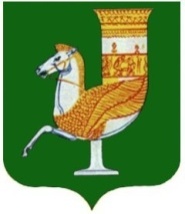 МУНИЦИПАЛЬНЭ ГЪЭПСЫКIЭ ЗИIЭУ «КРАСНОГВАРДЕЙСКЭ РАЙОНЫМ»ИНАРОДНЭ ДЕПУТАТХЭМ Я СОВЕТ